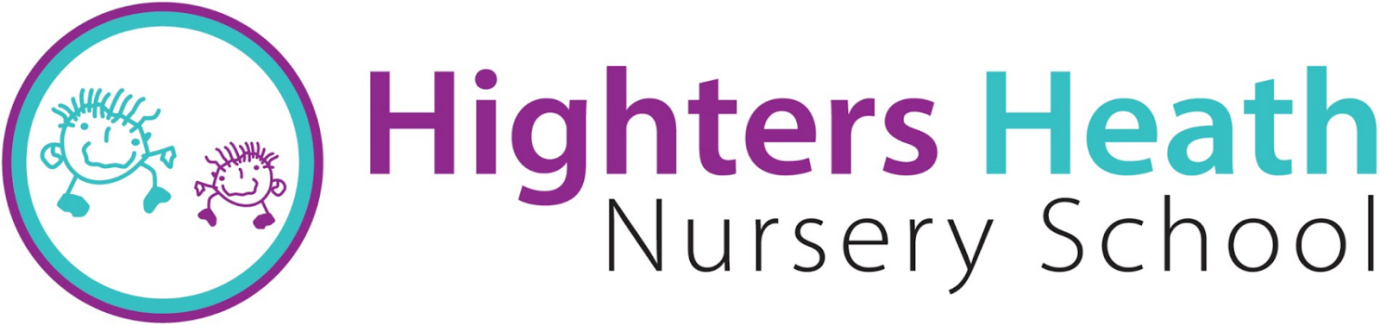 Elinor Warner (Head Teacher)11 School Road, Warstock, B14 4BH0121 474 2356.www.hightersheathnursery.org.ukDear Parents/CarersWe are thinking ahead to the end of term already! After the success of our trip to Weston Super Mare last year we have booked to go again.  We have 100 seats on the coach and we will allocate these on a first come, first served basis. The details of the trip are as follows:Date: Wednesday 10th July, 2019Time: 8:30am leave school. We will leave Weston at about 4pm and hope to be back at school for approximately 6pm. Who?: All children + 1 adult per child.Cost: £7.50 per person (this will be available to pay on SchoolMoney from Weds 8th May).You will need: Suitable clothing, depending on the weather and any beach equipment you might want. You can bring a picnic lunch or buy your lunch in Weston. PLEASE NOTE:When we arrive there will be a short beach activity run by the staff, then you are free to explore and spend the rest of the day however you wish with your friends and family.  If you book to come then you MUST arrive at school before 8:30am so that we can leave promptly. If you are too late for the coach your money will not be refunded as the coach will have to be paid, whether you are on it or not!!There may be space for additional adults to come, but we won’t know this until nearer the time.   We will let you know if there are additional spaces available after the closing date (7th June).Please make your payment and complete your consent online via SchoolMoney by Friday 7th June.  This is early so that we can book/cancel more coaches if needed.We are all really excited about the seaside trip and hope you will be too!Elinor Warner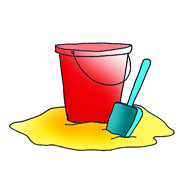 Head teacher